CUADROS DE BONOS EN DOLARES al 17/01/2020SOBERANOS EN DÓLARES PRECIOS EN PESOS ($ 78.9463) 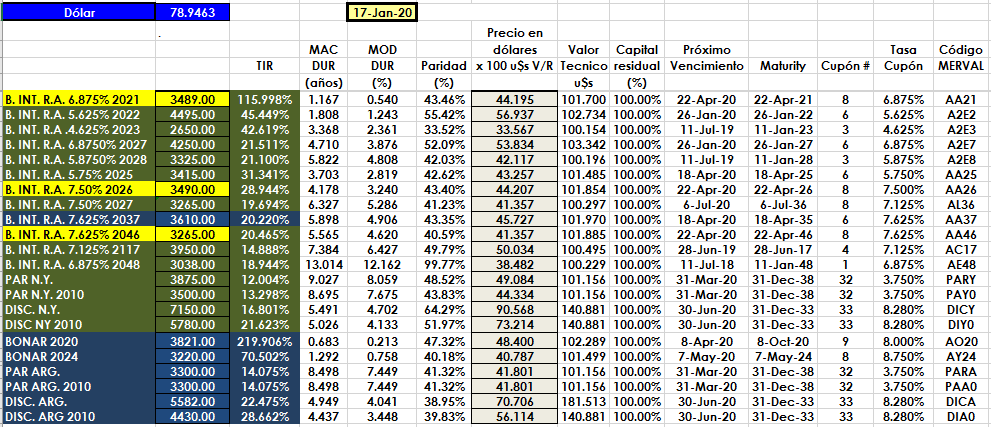 PRECIOS EN DÓLARES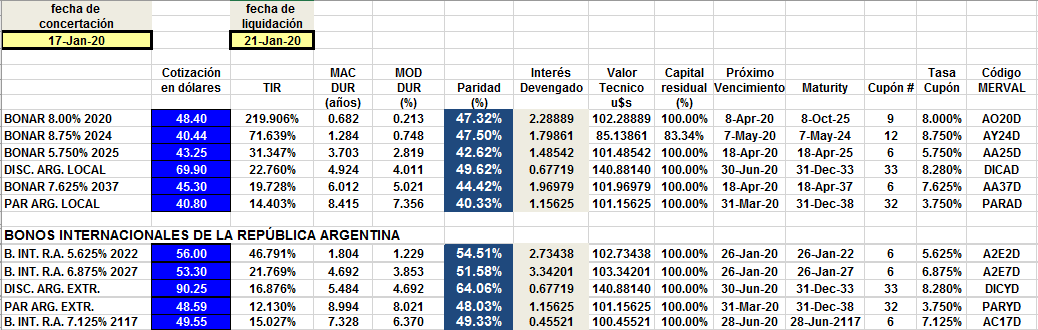 